ISTITUTO COMPRENSIVO “GIOVANNI XXIII“Via M. Gabriele Asaro - 91027 PACECO ( TP ) 0923/881297 -  0923/526796 C.F.: 80005560810 - C.M.:TPIC83300L E-MAIL: tpic83300l@istruzione.it PEC: tpic83300l@pec.istruzione.itSito Web: www.icpaceco.gov.itAl Dirigente Scolastico dell’ I.C.di PacecoIl/La sottoscritto/a_____________________________________________________________________docente di ___________________________________________________________________________Mail   __________________________________________ Cellulare ____________________________Chiede di partecipare al corso Informatica di base                              Firma____________________________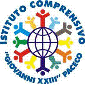 